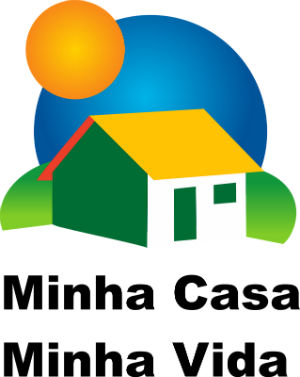 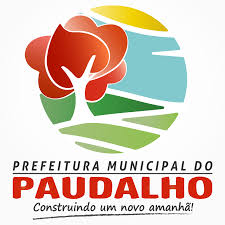 RELAÇÃO DOS CONTEMPLADOS DE HIRARQUIZAÇÃO DO GRUPO PCD                     RELAÇÃO DO CADASTRO RESEVA DO GRUPO PCDNIS	NOME20033941798BERENICE MARCIEL DE QUEIROZ SILVA13475169451BETANIA LENICE FERREIRA23695595910CLAUDIA SILVA DE GUSMÃO12484565544ERALDO GOMES DA SILVA FILHO12991177456EMERSON CAITANO FRANCISCO16015227002ELIENAI MARIA DA SILVA12412351165GILDO MANOEL DA SILVA12234211338JOSE JOAQUIM DA SILVA10726165651JOSE FERNANDO MARQUES16268800568JEFFERSON FERREIRA GOMES16492185790LUCIENE MARIA DE SANTANA22815740205MARIA DE LURDES DA SILVA16398861702MARIA DA CONCEIÇÃO PEREIRA12389777610SEVERINO MANOEL RUFINO10614745109NIEDJA DUTRA DE MELO20621686128JOÃO PEREIRA DE SOUSA16656509062SILVIA DO NASCIMENTO GUIMARAES16007514140INACIA CAPITULINO DE FRANÇA